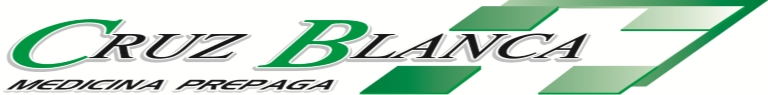                                                                                                         01 de Junio de 2015.-Sres Asociados:En consideración de haberse aprobado por parte de las Autoridades Nacionales,un incremento de la cuota de medicina prepaga en un 6 %  a partir del 01 de junio de 2015 ; Ud. recibirá el cobro retroactivo de dicho mes junto con la cuota del mes de Julio de 2015.-Saludos cordiales,La Dirección.                                                                                                        01 de Junio de 2015.-Sres Asociados:En consideración de haberse aprobado por parte de las Autoridades Nacionales,un incremento de la cuota de medicina prepaga en un 6 %  a partir del 01 de junio de 2015 ; Ud. recibirá el cobro retroactivo de dicho mes junto con la cuota del mes de Julio de 2015.-Saludos cordiales,La Dirección.